The Hodgemoor Winter Dressage Series 
December 2021 to May 2022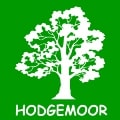 The Hodgemoor Riding Association, in cooperation with local yards, has presented  a fund-raising series of 7 dressage events  for adult and younger riders hacking to the events. The date of the last event in the series at Widmer has now been changed.Sunday 1 May at Widmer Livery Stables, Seer GreenThe series is open to Hodgemoor members with an entry fee of £15 per class (£10 for riders 16 years or younger). Join at https://hodgemoor.org.uk/riders/.  All competitors must hack to the event, i.e. it's a series for riders local to Hodgemoor. Horsebox or trailer parking is not provided as most of the yards do not have winter facilities.Choice of three classes at each event; Intro, Prelim or Novice. 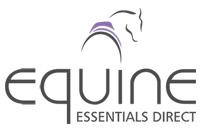 Class 1: Intro	Section A: Less experienced , Section B: openClass 2: Prelim	Section A: Less experienced , Section B: openClass 3: Novice	Section A: Less experienced , Section B: openLess experienced means any horse and rider combination that has not been placed 1st, 2nd or 3rd at this level in any event in the past (except events in this Hodgemoor Winter Series). Open means any horse and rider combination that has been placed 1st, 2nd or 3rd. Each rider may enter two classes, but on the same horse. Each horse may be entered with a different rider for up to two tests per day (four tests in the case of younger riders). All classes open to younger riders. Percentage marks from each of the Winter Dressage events will be cumulated and averaged to give a series champion in each class, including the two youth classes, and overall. Any competitor doing two classes will have just one class per event (their better ranking) counting towards their series points, and it is their decision whether to risk waiting between classes. Rosettes awarded for each class and each section; the number awarded will be half the number of competitors, up to a max of six rosettes per section. Leading young riders will get rosettes even if they were below the cut-off line. Trophies for series winners. The top three young riders in the series results will each get a £10 voucher from Equine Essentials in Denham.Young riders (two age groups; 11 years and under; 12 to 16 years on the day of the event). Young riders will also be ranked at each event and across the series alongside the adults whereby it is possible that a young rider could be overall champion.Dressage attire must be worn, but to relaxed  standards. Please read…
https://hodgemoor.org.uk/wp-content/uploads/2021/11/hodgemoor_attire_winter_dressage.pdf .At an event where the warm-up arena or field cannot be used because of weather and other conditions, each competitor will be given two minutes in the competition arena for warming up.Proceeds to Hodgemoor funds, primarily for maintenance of the trails in the woods. Entries close: 6 p.m. four days before each event. Numbers will be limited. Payment must accompany the entry to be valid. Times on the website two days before the event. General Rules and Conditions:The Hodgemoor Riding Association, the organising yard and their officers cannot be held responsible for any accident, loss or injury to any person, their property, or their livestock, however this may be caused.  The event is covered for Third Party Liability by Hodgemoor Riding Association’s adherence as a Bridleways Association to the British Horse Society insurance. In order to protect our community and the short-staffed livery yards, no-one should come to the event if they are testing positive or have covid-like symptoms. Your entry fee will be refunded if you cannot compete due to a Covid-19 issue. The organisers reserve the right to refuse individuals entry to any event at any time.  The organisers reserve the right to alter the schedule at any time.  Dogs are not permitted.                       Dressage Schedule Winter Series V5 April 2022The Hodgemoor Winter Dressage SeriesEntry Form: return to hodgemoor.events@gmail.comI would like to compete in the following event and classes (You may enter individually up to 4 days before the event):The series is open to Hodgemoor members with an entry fee of £15 per class (£10 for riders 16 years or younger). Competitors must hack to the event, i.e. it's the last of a seven-event series for riders local to Hodgemoor, no parking provided. I have paid by (please tick or highlight):Bank Transfer to Hodgemoor Riding Association, Barclays Bank, Sort Code 20-02-06 account 90054410, including your name as your reference, or PayPal: Either go to http://hodgemoor.org.uk/riders/ , scroll to the bottom, pay "Cross-Country or Events Fees", use the drop-down box to select the amount to pay, or send the amount from your PayPal to info@hodgemoor.org.uk using the private payment option, or Cheque payable to ‘Hodgemoor Riding Association with this form by post to Susie Bicknell, Homefarm Orchard, Kirby Close, Chalfont St Giles HP8 4FF.I agree to abide by the General Rules and Conditions as set out on the first page of this entry form. I and my companion will comply with the Covid requirements on page 1 of this entry form and will make the necessary declaration to an official on arrival at the event. Signed: ____________________________		Date _______________________(By parent/guardian if competitor under 16 yearsPlease return this form to hodgemoor.events@gmail.comNameAddressMobile phoneEmail addressHorse/pony’s nameBirth date (if under 17)Emergency contactName                                               PhoneCompanion on the dayName                                               PhoneFeeSunday 1 MayWidmer Livery Stables, Seer GreenClass 1: Intro A	Section A: Less experienced , Section B: openClass 2: Prelim 7	Section A: Less experienced , Section B: openClass 3: Novice 27	Section A: Less experienced , Section B: open£Total to pay:£